			  Media Contact: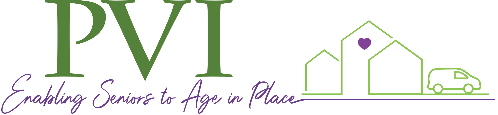 Rebecca Matteson NelsonDirector of Development650-272-5002rnelson@1pvi.org FOR IMMEDIATE RELEASE
Peninsula Volunteers, Inc. Welcomes Back In-Person Café Dining! 
Menlo Park, CA:  8/01/2023In an exciting step towards fostering community engagement and promoting overall well-being, PVI’s Adult Activity Center at Little House is thrilled to announce the reopening of our Little House Café for in-person dining. After a period of closure, PVI is resuming the cherished tradition of bringing the community together through nutritious meals and social interaction. Little House Café will offer a delectable menu of freshly prepared nutritious and balanced meals for just $5.00. Deeann Hui, Little House Director said, “Our local community can all look forward to savoring not just the flavors, but the joy of shared moments around the table.” In-person dining has resumed on August 1st, 2023 and will operate Monday through Friday from 11:30am-1pm. Interested individuals can reach PVI’s Guest Services at 650-326-2025 for more details. As we take this significant step towards reconnecting members with their community, PVI invites everyone to enjoy the café dining experience and to spread the word. Together we can create a warm and inviting space to thrive and continue to engage and build meaningful connections. About Peninsula Volunteers, Inc. (PVI)For 75 years Peninsula Volunteers, Inc., has demonstrated a profound legacy of caring for and enabling seniors to age in place, a commitment of providing high quality and nurturing programs so seniors are engaged, cared for, and respected as vital community members. PVI’s four core programs, Meals on Wheels nutrition services; Adult Day Services at Rosener House for those with Alzheimer’s and other dementias; our senior activity center at the venerated Little House, The Roslyn G. Morris Activity Center; and Ride PVI, our transportation services program, address the most pressing issues of aging adults by offering critical services to sustain their daily physical, nutritional, emotional and mental health while achieving dignity and independence in their lives.www.1pvi.org 